Технический паспорт 
 Dekso Ultramat 1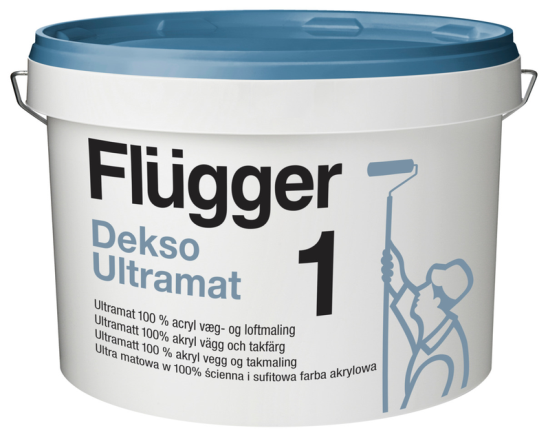 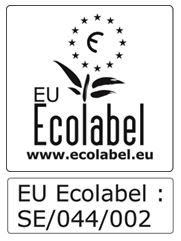 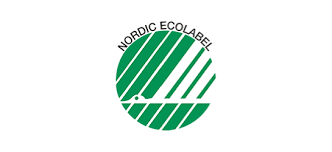        Описание продуктаDekso – это серия премиум продуктов, обладающих особыми свойствами, сочетающими функциональность и эстетику с бескомпромиссным качеством.Ultramat-100% акриловая краска для стен и потолков. Обеспечивает красивое, равномерное и неотражающее покрытие, обладающее высокой прочностью. Создаёт приглушённую ровную текстуру. Выдерживает локальную очистку мягкой щёткой и тканью.  Dekso Ultramat маркирована европейским экологическим лейблом ECO. Имеет сертификат Nordic Swan Ecolabel. Рекомендуется для помещений с высокими функциональными и особыми эстетическими требованиями, в том числе имеющими высокую эксплуатационную нагрузку. Это могут быть гостиные, коридоры, входные зоны, офисы, кухни, общественные учреждения, клиники и т.д. Предназначена для таких поверхностей как: бетон, лёгкий бетон, гипс, кирпич, гипсокартон, гипсофибровые листы, цементно-волокнистые плиты, цементно-стружечные плиты.Преимущества Может использоваться для стен и потолковИзносостойкое, при этом ультраматовое покрытиеРавномерное покрытие, независимо от угла падения светаПодготовка поверхности Основание должно быть чистым, сухим и прочным. Загрязнения очистить с помощью Fluren 37.  Пятна от водных протечек, никотина, других загрязнений (соков, кофе, маркеров, следов пожара и т.п.) удалить Fluren 49 и обработать Flügger Interior Stop Primer. Глянцевые и гладкие поверхности отшлифовать до матового состояния и при необходимости применить Flügger Interior Fix Primer. Пористые и впитывающие основания загрунтовать Flügger Sealer. Поверхность загрунтовать с помощью Special Primer или Combi Primer.НанесениеНаносить краску кистью, валиком или краскопультом в 1-2 слоя. Некоторые яркие цвета требуют дополнительного количества слоёв. Наносить мокрым по мокрому, раскатывая краску в одном направлении. Всегда используйте один и тот же номер партии на непрерывных плоскостях. Различия в структуре и фактуре поверхности могут привести к разнице в цвете. Температура воздуха может повлиять на вязкость материала. При нанесении распылением температура краски должна быть не менее 12°C. Во время высыхания и отверждения не допускайте образования конденсата. Низкая температура и высокая влажность увеличивают время высыхания, полного отверждения и интервала повторного нанесения, а повышенная температура и низкая влажность наоборот, сокращают. Всегда выполняйте тестовый выкрас для оценки адгезии и конечного результата.   ПримечаниеНасыщенные, яркие цвета более чувствительны к прикосновениям и истиранию. До полного отверждения может происходить их меление из-за большого количества пигментов.Технические характеристикиТип:                                                акриловая краскаПлотность:                                   1,42 кг/лСтепень блеска:                             1,ультра  матовыйСухой остаток:                               По весу: 59%, По объему: 41%Расход:                                            8 м²/л Температура при нанесении:         Мин. рабочая температура в процессе                                                          нанесения и высыхания/отверждения: +10°C                                                          Макс. относительная влажность: 80%Время высыхания при температуре 20°C,относительной влажности 60%:    На отлип: 1 ч                                                          Интервал перекрытия: 4 ч                                                          Полное отверждение 28 днейСтойкость к мытью:                       Класс 1, согласно EN 13300Разбавитель:                                    ВодаОчистка инструментов и т.д.:        ВодаУсловия хранения:                          Хранить в прохладном месте, в плотно закрытой упаковке, не                                                                                    замораживать                  Убедитесь, что технический паспорт продукта самого последнего издания.Пожалуйста, обращайтесь к информации на наклейке, а также к инструкции по нанесению на сайтеhttp://www.flugger.dkВся информация основана на существующем законодательстве, лабораторных тестах и практическом опыте.